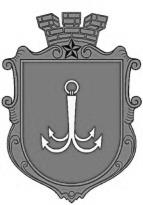                                           ОДЕСЬКА МІСЬКА РАДАПОСТІЙНА КОМІСІЯЗ ПИТАНЬ ОХОРОНИ ЗДОРОВ’Я  ________________№_________________на №______________від______________ПОРЯДОК ДЕННИЙ15.12.2021                         13.00                     		 307 каб1. Про хід виконання рішення Одеської міської ради № 585-VIII від 15.09.2021 р. «Про надання дозволу закладам охорони здоров’я комунальної власності територіальної громади м. Одеси на укладання договорів про співпрацю з Одеським національним медичним університетом»2. Фінансово-економічний звіт та план розвитку на 2022 рік полового будинку № 4.3. Фінансово-економічний звіт та план розвитку на 2022 рік КНП № 20.4. Звернення ДП «Клінічний санаторій ім. Горького» ПРАТ «УКРПРОФОЗДОРОВНИЦЯ» 5. Різне.пл. Думська, 1, м. Одеса, 65026, Україна